Menschen kämpfen gegen Sklaverei und Rassentrennung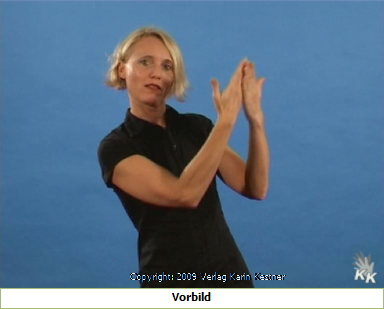 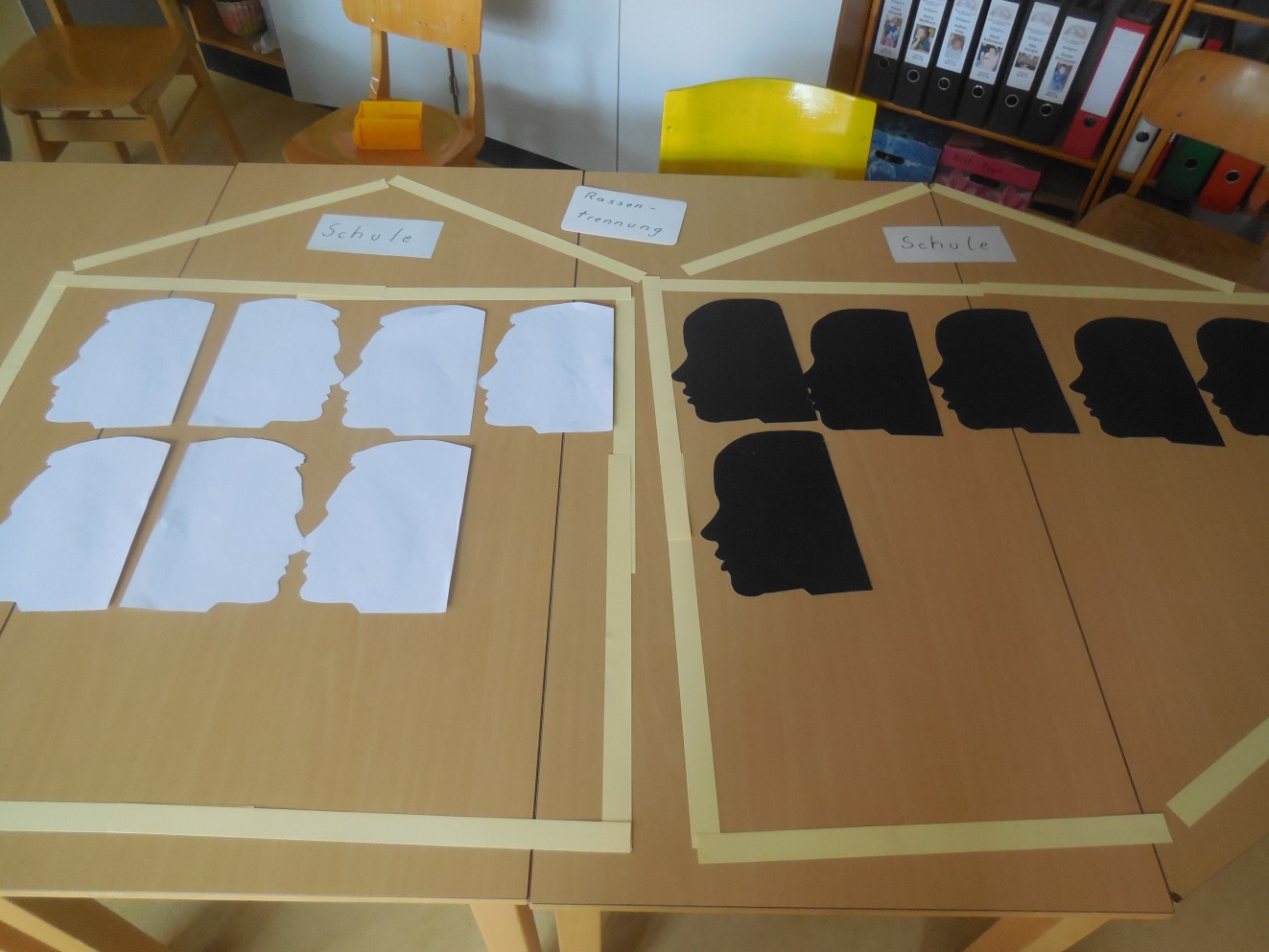 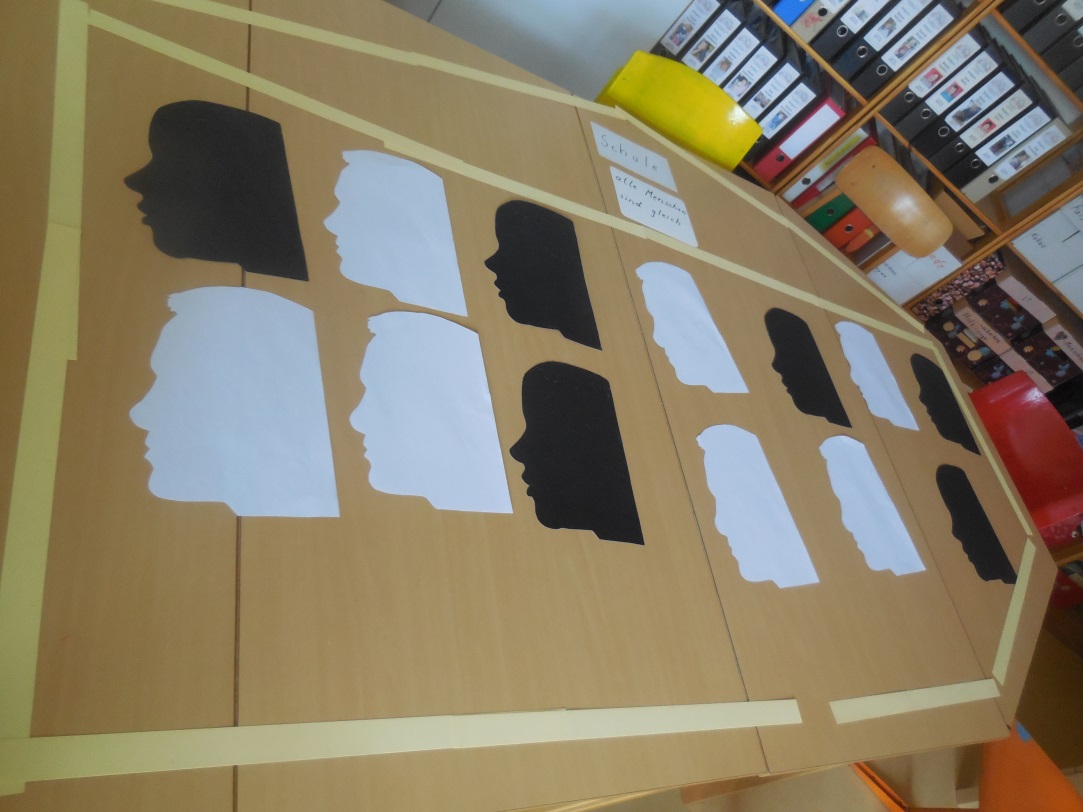 